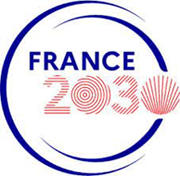 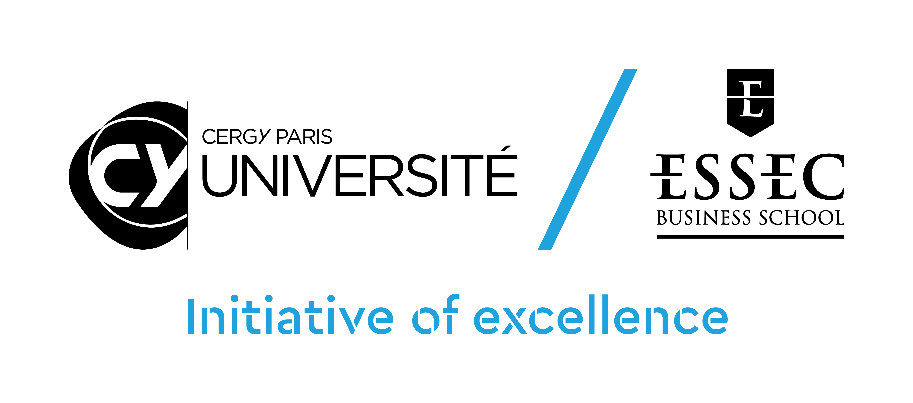 CY Initiative – CY Generations – Call for Proposals 2024Appendix for the Talent, Emergence and Horizon programmesPlease use this form to provide information on your application. - This form is part of the application material and should be submitted as a pdf document through the online platform-https://cy-initiative.smapply.io- Applications which do not use this template, or which do not comply with the prescribed section limits or which modify the layout or formatting of the template in any way, will be considered ineligible and will be excluded from further review. - The minimum font size allowed is 11 points. Standard character spacing and a minimum of single line spacing is to be used. Text elements other than the body text, such as headers, foot/end notes, captions, formulae, may deviate, but must be legible; however, these elements should not be used as mechanism to circumvent the rules.For queries email aap-cy-initiative@cyu.frTable of contents (please update)1.	Detailed CV of the Principal Investigator	32.	Short CVs of other researchers involved in the project	33.	Detailed description of the external partnership	34.	Detailed CV of researchers to be hired as part of the project	35.	Other documents	3Detailed CV of the Principal Investigator(Max 5 pages, including significant research achievements and publications. For Talent programme, please use this section if you wish to update the CV sent in your pre-application)Short CVs of other researchers involved in the project(1/2 page for each researcher, including 5 main publications)Detailed description of the external partnership (max 2 pages, international or socio-economic partners, if applicable)Detailed CV of researchers to be hired as part of the project (if applicable, when candidates have been identified; for doctoral candidates include a detailed transcript of academic record, 1/2 page for each researcher)Project bibliographie (Max 3 pages)Other documentsDescribe 1Describe 2…1. APPLICANT DETAILS (PRINCIPAL INVESTIGATOR)1. APPLICANT DETAILS (PRINCIPAL INVESTIGATOR)First NameLast NameEmail AddressPhone numberInstitutionResearch Centre2. SUMMARY OF RESEARCH PROPOSAL2. SUMMARY OF RESEARCH PROPOSALProposal TitleProposal Acronym (Maxium 15 letters)